St George Preschool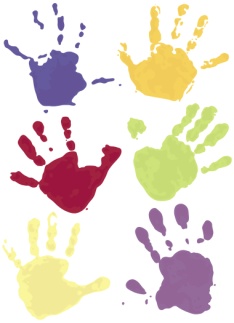 Tel: 07719672137 / 01179554271 Email: stgeorgepreschoolcio@gmail.com“Where learning is fun, and friendships are made”Registration Form3Are there any other services involved with the child or family?Does your child attend any other setting? e.g. Childminder/ Nursery / Preschool (please give details)…………………………………………………………………………………………………..Signed byParent/Carer ………………………………Parent/Carer…………………………………Important: On the completion and return of this form, your child will be added to our waiting list.  This does not guarantee your child a place in the Preschool.Sessions RequiredAcorns Room – 2- and 3-year-olds15 hours of Universal funding are available to some 2-year-olds whose parents are on no or low income. Parents must apply online for a place with Bristol City Council and be checked for eligibility before a funded place can be offered. https://www.bristol.gov.uk/schools-learning-early-years/free-early-education-for-two-years2-year-old funded place (universal hours)2-year-old from working families (extended hours) Expanded hours are available to children from the term after their 2nd birthday.Parents apply online via www.childcarechoices.gov.uk or calling 0300 1234 097 and get an eligibility code (which is 11 digits long and usually starts 500…). From April 2024 15 expanded hour are available. From September 2025, this will be increased to 30 funded hours per week. Additional hours invoiced termly. 2-year-old paid placePrices - £39.00 per whole day session (minimum of 2 sessions)Oaks Room – 3- and 4-year-olds (in preschool year)15 Hours All children are entitled to his/her 15 hours of FEEE from the term after their third birthday. (1st January 1st April or 1st September)30 HoursYou may be entitled to 30 hours of FEEE from the term after their third birthday. Check your eligibility at  https://www.gov.uk/childcare-calculatorBreakfast club is run daily from 08:00 to 08:45 details are on our website.PaediatricianYesNoDate involvement commencedNameContact information & telephone noSocial ServicesYesNoDate involvement commencedNameContact information & telephone noSpeech & LanguageYesNoDate involvement commencedNameContact information & telephone noFamily Support WorkerYesNoDate involvement commencedNameContact information & telephone noDentistYesNoDate registeredNameContact information & telephone noAny Other ServiceYesNoDate involvement commencedMain Service ProvidedMain Contact NameContact information & telephone noMondayTuesdayWednesdayPlease √Option A08:45-14:4508:45–14:4508:45-11:45WednesdayThursdayFridayPlease √Option B11:45 -14:4508:45–14:4508:45-14:452nd BirthdayJanFebMarAprMayJunJulAugSepOctNovDecEligible from…AprAprAprSepSepSepSepSepJanJanJanJanMondayTuesdayWednesdayPlease √Option A08:45-14:4508:45–14:4508:45-11:45WednesdayThursdayFridayPlease √Option B11:45 -14:4508:45–14:4508:45-14:45All day sessions08:45 to 14:45Minimum 2 daysMonTuesWedThursFriMonTuesWedThursFriPlease √Please √Please √Please √Please √ All day08:45 to 14:45MondayTuesdayWednesdayPlease √Option A08:45-14:4508:45–14:4508:45-11:45WednesdayThursdayFridayPlease √Option B11:45 -14:4508:45–14:4508:45-14:45MonTuesWedThursFriPlease √Please √Please √Please √Please √All day sessions08:45 to 14:45